РОССИЙСКАЯ ФЕДЕРАЦИЯКОСТРОМСКАЯ ОБЛАСТЬ      СОВЕТ ДЕПУТАТОВГородского поселения город МакарьевМакарьевского муниципального районаРЕШЕНИЕ № 28030 марта 2015 годаО внесении изменений и дополнений в решение Совета депутатов городского поселения город Макарьев от 26.12.2014 года №266 «О бюджете городского поселения город Макарьев Макарьевского муниципального района Костромской области на 2015 год»Рассмотрев внесенные главой городского поселения город Макарьев материалы и проект решения  от 30.03.2015 № 280 «О внесении изменений и дополнений в решение Совета депутатов от 26.12.2014 № 266 «О бюджете городского поселения город Макарьев на 2015 год», на основании п. 2 ст. 55 Устава городского поселения город Макарьев Макарьевского муниципального района Костромской области, Положения о бюджетном процессе в городском поселении город Макарьев Макарьевского района  Костромской области, заключения  контрольно-ревизионной комиссии, депутатской комиссии по бюджету и налогам, учитывая результаты публичных слушаний  Совет депутатов городского поселения город Макарьев   второго созываРЕШИЛ:         1. Внести в решение  Совета депутатов городского поселения город Макарьев от 26.12.2014 года  № 266 «О бюджете городского поселения город Макарьев на 2015 год» следующие изменения и дополнения: 	1.1.  пункт 1 статьи 1 изложить в следующей редакции «1.Утвердить  бюджет городского поселения город Макарьев (далее - местный бюджет) на 2015 год по доходам в сумме 14 056 200 рублей, в том числе объём безвозмездных поступлений от других бюджетов бюджетной системы Российской Федерации в сумме 2 600 200 рублей, по расходам в сумме 15 201 800 рублей.	1.2. пункт 2 статьи 1 изложить в следующей редакции:	«2. Установить размер дефицита местного бюджета на 2015 год в сумме 1 145 600 рублей.».	1.3. утвердить объем бюджетных ассигнований дорожного фонда городского поселения город   Макарьев на  2015 год в размере 2 500 000 рублей.1.4. утвердить приложение № 4 «Перечень главных администраторов (администраторов) доходов бюджета городского поселения город Макарьев и закрепленные за ними виды доходов на 2015 год» в новой редакции согласно   приложению № 1 к настоящему решению.      	1.5.   утвердить приложение № 6 «Объем поступлений доходов в бюджет городского поселения город Макарьев Макарьевского муниципального района на 2015 год» в новой редакции согласно приложению № 2 к настоящему решению.      	1.6.  утвердить приложение №7  «Распределение бюджетных ассигнований на 2015 год по разделам, подразделам, целевым статьям и видам расходов функциональной классификации расходов бюджетов РФ» в новой редакции согласно приложению № 3 к настоящему решению.        	1.7.   утвердить приложение № 8 «Ведомственная структура расходов бюджета городского поселения город Макарьев на 2015 год» в новой редакции согласно приложению № 4 к настоящему решению.2. Контроль за выполнением настоящего решения возложить на финансово-экономическую комиссию Совета депутатов (председатель Макарычева  Т.В.). 3. Решение вступает в силу со дня официального опубликования в печатном издании «Городские Новости».Глава городского поселения                                             Председатель Совета депутатовГород Макарьев                С. ИЛЬИН                                                                 Н. МОКИНАПриложение № 1к решению ГСД от 30 .03.2015 №280  Перечень главных администраторов (администраторов) доходов бюджетагородского поселения город Макарьев и закрепленные за ними виды доходов на 2015 годПриложение № 2к решению ГСД  от 03 .03.2015 №280   Объем поступлений доходов  в бюджет городского поселения город МакарьевМакарьевского Муниципального района на 2015 годПриложение № 4  к решению ГСД  от 03 .03.2015 №280                    Ведомственная структура расходов бюджетагородского поселения город Макарьев на 2015 годКод бюджетной классификацииКод бюджетной классификацииНаименование доходаГлавного адмистратора доходовДоходов бюджета городского поселения город МакарьевНаименование дохода999111 05013 13 0000 120Доходы, получаемые в виде арендной платы за земельные участки, государственная собственность на которые не разграничена и которые расположены в границах городских поселений, а также средства от продажи права на заключение договоров аренды указанных земельных участков9991 11 05075 13 0000 120Доходы от сдачи в аренду имущества, составляющего казну городских поселений (за исключением земельных участков)9991 11 09045 13 0000 120Прочие поступления от использования имущества, находящегося в собственности городских поселений (за исключением имущества муниципальных бюджетных и автономных учреждений, а также имущества муниципальных унитарных предприятий, в том числе казенных)9991 14 02053 13 0000 410Доходы от реализации иного имущества, находящегося в собственности городских поселений (за исключением имущества муниципальных бюджетных и автономных учреждений, а также имущества муниципальных унитарных предприятий, в том числе казенных), в части реализации основных средств по указанному имуществу999114 06013 13 0000 430Доходы от продажи земельных участков,  государственная собственность на которые не разграничена и которые расположены в границах городских поселений9991 14 02053 13 0000 440Доходы от реализации иного имущества, находящегося в собственности городских поселений (за исключением имущества муниципальных бюджетных и автономных учреждений, а также имущества муниципальных унитарных предприятий, в том числе казенных), в части реализации материальных запасов по указанному имуществу9991 15 02050 13 0000 140Платежи, взимаемые органами местного самоуправления (организациями) городских поселений за выполнение определенных функций999116 37040 13 0000 140Поступления сумм в возмещение вреда, причиняемого автомобильным дорогам местного значения транспортными средствами, осуществляющими перевозки тяжеловесных и (или) крупногабаритных грузов, зачисляемые в бюджеты городских поселений999 116  90050 13  0000 140Прочие поступления от денежных взысканий (штрафов) и иных сумм в возмещение ущерба, зачисляемые в бюджеты городских поселений999117  01050  13 0000 180Невыясненные поступления, зачисляемые в бюджеты городских поселений9991 17 05050  13 0000 180Прочие неналоговые доходы бюджетов городских поселений999 202  01001 13 0000 151Дотации бюджетам городских поселений на выравнивание бюджетной обеспеченности9992 02 01003 13 0000 151Дотации бюджетам городских поселений на поддержку мер по обеспечению сбалансированности  бюджетов999202 02999 13 0000 151Прочие субсидии бюджетам городских поселений999202  03999 13  0000 151Прочие субвенции бюджетам городских поселений999202  04999 13  0000 151Прочие межбюджетные трансферты, передаваемые бюджетам городских поселений999208 050 00 13 0000 180Перечисления из бюджетов городских поселений (в бюджеты городских поселений) для осуществления возврата (зачета) излишне уплаченных или излишне взысканных сумм налогов, сборов и иных платежей, а также сумм процентов за несвоевременное осуществление такого возврата и процентов, начисленных на излишне взысканные суммы999219 05000 13  0000 151Возврат остатков субсидий, субвенций и иных межбюджетных трансфертов, имеющих целевое назначение, прошлых лет из бюджетов городских поселенийКоды бюджетнойклассификацииНаименование кода поступлений в бюджет,группы, подгруппы, статьи, подстатьи,элемента, программы (подпрограммы),кода экономической классификации доходовСуммавсего( руб )000 1 00 00000 00 0000 000ДОХОДЫ11 456 000,00000 1 01 00000 01 0000 000Налоги на прибыль, доходы5 840 000,00000 1 01 02000 01 0000 110-налог на доходы физических лиц 5 840 000,00000 1 01 02010 01 0000 110Налог на доходы физических лиц с доходов, источником которых является налоговый агент, за исключением доходов, в отношении которых исчисление и уплата налога осуществляются в соответствии со статьями 227, 2271 и 228 Налогового кодекса Российской Федерации5 800 000,00000 101 02020 01 0000 110Налог на доходы физических лиц с доходов, полученных от осуществления деятельности физическими лицами, зарегистрированными в качестве индивидуальных предпринимателей, нотариусов, занимающихся частной практикой, адвокатов, учредивших адвокатские кабинеты и других лиц, занимающихся частной практикой в соответствии со статьей 227 Налогового кодекса Российской Федерации        15 000,00000 1 01 02030 01 0000 110Налог на доходы физических лиц с доходов,  полученных физическими лицами в соответствии со статьей 228 Налогового Кодекса Российской Федерации15  000,00000 101  02040  01 0000 110Налог на доходы физических лиц в виде фиксированных авансовых платежей с доходов, полученных физическими лицами, являющимися иностранными гражданами, осуществляющими трудовую деятельность по найму у физических лиц на основании патента в соответствии  со статьей 2271 Налогового кодекса Российской Федерации10 000,00000 1 0 3 00000 00 0000 000Налоги на товары (работы, услуги), реализуемые на территории Российской Федерации581 000,00000 1 03 02230 01 0000 110Доходы от уплаты акцизов на дизельное топливо, зачисляемые в консолидированные бюджеты субъектов Российской Федерации206 000,00000 1 03 02240 01 0000 110Доходы от уплаты акцизов на моторные масла для дизельных и (или) карбюраторных (инжекторных) двигателей, зачисляемые в консолидированные бюджеты субъектов Российской Федерации5 000,00000 1 03 02250 01 0000 110Доходы от уплаты акцизов на автомобильный бензин, производимый на территории Российской Федерации, зачисляемые в консолидированные бюджеты субъектов Российской Федерации348 000,00000 1 03 02260 01 0000 110Доходы от уплаты акцизов на прямогонный бензин, производимый на территории Российской Федерации, зачисляемые в консолидированные бюджеты субъектов Российской Федерации22 000,00000 1 05 00000 00 0000 000Налоги на совокупный доход711 000,00000 1 05 01000 00 0000 000Налог взимаемый в связи с применением упрощенной системы налогообложения705 000,00000 105 01 011 01 0000 110Налог, взимаемый с налогоплательщиков, выбравших в качестве объекта налогообложения  доходы404 000,00000 1 05 01 012 01 0000 110Налог, взимаемый с налогоплательщиков, выбравших в качестве объекта налогообложения  доходы (за налоговые периоды, истекшие до 1 января 2011 года)   5 000,00000 1 05 01 021 01 0000 110Налог, взимаемый с налогоплательщиков, выбравших в качестве объекта налогообложения доходы, уменьшенные на величину расходов80 000,00000 105 01 022 01 0000 110Налог, взимаемый с налогоплательщиков, выбравших в качестве объекта налогообложения доходы, уменьшенные на величину расходов (за налоговые периоды, истекшие до 1 января 2011 года)16 000,00000 105 01 050 01 0000 110Минимальный налог, зачисляемый в бюджеты субъектов Российской Федерации200 000,00000 105 03 010 01 0000 110Единый сельскохозяйственный налог6 000,00000 1 06 00000 00 0000 000Налоги на имущество3 518 000,00000 1 06 01030 13 0000 110Налог на имущество физических лиц, взимаемый по ставкам, применяемым к объектам налогообложения, расположенным в границах городских поселений518 000,00000 1 06 06000 00 0000 110Земельный налог3 000 000,00000 1 06 06033 13 0000 110Земельный налог с организаций, обладающих земельным участком, расположенным в границах городских поселений2 300 000,00000 1 06 06043 13 0000 110Земельный налог с физических лиц, обладающих земельным участком, расположенным в границах городских поселений700 000,00000 1 11 00000 00 0000 000Доходы от использования  имущества , находящегося в государственной и муниципальной собственности   599  000,00000 1 11 05000 00 0000 000Доходы, получаемые в виде арендной либо иной платы за передачу в возмездное пользование государственного и муниципального имущества (за исключением имущества автономных учреждений, а также имущества государственных и муниципальных унитарных предприятий, в том числе казенных)399 000,00000 1 11 05013 13 0000 120Доходы, получаемые в виде арендной платы за земельные участки, государственная собственность на которые не разграничена и которые расположены в границах городских поселений, а также средства от продажи права на заключение договоров аренды указанных земельных участков374 000,00000 1 11 05075 13 0000 120Доходы от сдачи в аренду имущества, составляющего казну городских поселений (за исключением земельных участков) 	25 000,00000 1 11 09 045 13 0000 120Прочие поступления от использования имущества, находящегося в собственности городских поселений (за исключением имущества муниципальных бюджетных и автономных учреждений, а также имущества муниципальных унитарных предприятий, в том числе казенных) 200 000,00000 1 14 00000 00 0000 000Доходы от продажи материальных и нематериальных активов150 000,00000 1 14 02053 13 0000 410Доходы от реализации иного имущества, находящегося в собственности городских поселений (за исключением имущества муниципальных бюджетных и автономных учреждений, а также имущества муниципальных унитарных предприятий, в том числе казенных), в части реализации основных средств по указанному имуществу 50 000,00000 1 14 06013 13 0000 430Доходы от продажи земельных участков,  государственная собственность на которые не разграничена и которые расположены в границах городских поселений.        100 000,00000 115 00000 00 0000 000Прочие неналоговые доходы2  000,00000 115 02050 13 0000 140Платежи, взимаемые органами управления (организациями) городских поселений за выполнение определенных функций.2  000,00000 116 00 000 00 0000 140Возмещение вреда55 000,00000 116 37 040 13 0000 140Поступление сумм в возмещение вреда, причиняемого автомобильным дорогам  местного значения транспортными средствами, осуществляющими перевозки тяжеловесных и (или) крупногабаритных грузов, зачисляемые в бюджеты городских поселений30 000,00000 116 51040 02 0000 140Денежные взыскания (штрафы), установленные законами субъектов Российской Федерации за несоблюдение муниципальных правовых актов, зачисляемые в бюджеты поселений25 000,00000 202 00000 00 0000 000Безвозмездные поступления2 600 200,00000 2 02 01001 13 0000 151Дотации бюджетам городских поселений на выравнивание бюджетной обеспеченности (за счет областного бюджета) 2 037 000,00000 202 01 003 13 0000 151Дотации бюджетам городских поселений на поддержку мер по обеспечению сбалансированности бюджетов490 000,00000 202 02 999 13 0000 151Прочие субсидии бюджетам городских поселений56 100,00000 202 03 999 13 0000 151Прочие субвенции бюджетам городских поселений17  100,00ИТОГО ДОХОДОВ14 056 200,00Приложение № 3                        к решению ГСД  от 03 .03.2015 №280Распределение бюджетных ассигнований на 2015 год по разделам, подразделам, целевым статьям и видам расходов функциональной классификации расходов бюджетов Российской ФедерациирублейПриложение № 3                        к решению ГСД  от 03 .03.2015 №280Распределение бюджетных ассигнований на 2015 год по разделам, подразделам, целевым статьям и видам расходов функциональной классификации расходов бюджетов Российской ФедерациирублейПриложение № 3                        к решению ГСД  от 03 .03.2015 №280Распределение бюджетных ассигнований на 2015 год по разделам, подразделам, целевым статьям и видам расходов функциональной классификации расходов бюджетов Российской ФедерациирублейПриложение № 3                        к решению ГСД  от 03 .03.2015 №280Распределение бюджетных ассигнований на 2015 год по разделам, подразделам, целевым статьям и видам расходов функциональной классификации расходов бюджетов Российской ФедерациирублейПриложение № 3                        к решению ГСД  от 03 .03.2015 №280Распределение бюджетных ассигнований на 2015 год по разделам, подразделам, целевым статьям и видам расходов функциональной классификации расходов бюджетов Российской ФедерациирублейНаименованиеРаздел подраздел Целевая статьяВид         расходаСумма на 2015 годОбщегосударственные вопросы01005 108 300,00Функционирование законодательных (представительных) органов государственной власти и представительных органов муниципальных образований0103419 500,00Центральный аппарат0020000419 500,00Расходы на выплаты по оплате труда работников муниципальных органов0020011325 000,00Расходы на выплаты персоналу государственных (муниципальных) органов120325 000,00Расходы на обеспечение функций муниципальных органов002001994 500,00Иные закупки товаров, работ и услуг для обеспечения государственных (муниципальных) нужд24094 500,00Функционирование Правительства РФ, высших исполнительных органов государственной власти субъектов РФ, местных администраций01042 983 100,00Центральный аппарат00200002 966 000,00Расходы на выплаты по оплате труда работников муниципальных органов00200112 537 000,00Расходы на выплаты персоналу государственных (муниципальных) органов1202 537 000,00Расходы на обеспечение функций муниципальных органов0020019429 000,00Иные закупки товаров, работ и услуг для обеспечения государственных (муниципальных) нужд240429 000,00Осуществление органами местного самоуправления  муниципальных районов государственных полномочий по составлению протоколов об административных правонарушениях002720917 100,00Иные закупки товаров, работ и услуг для обеспечения муниципальных нужд24017 100,00Резервные фонды0111100 000,00Резервный фонд  администрации городского поселения город Макарьев0700500100 000,00Резервные средства870100 000,00Другие общегосударственные вопросы01131 605 700,00Содержание и обслуживание казны городского поселения город Макарьев0900101867 600,00Иные закупки товаров, работ и услуг для обеспечения муниципальных нужд240867 600,00Оценка недвижимости, признание прав и регулирование отношений по государственной и муниципальной собственности090020099 000,00Иные закупки товаров, работ и услуг для обеспечения муниципальных нужд24099 000,00Учреждения по обеспечению хозяйственного и транспортного обслуживания0920305639 100,00Иные закупки товаров, работ и услуг для обеспечения муниципальных нужд240639 100,00Национальная безопасность и правоохранительная деятельность0300163,17Предупреждение и ликвидация последствий чрезвычайных ситуаций природного и техногенного характера, гражданская оборона0309163,17Предупреждение и ликвидация последствий чрезвычайных ситуаций и стихийных бедствий природного и техногенного характера. Передача полномочий по ГО и ЧС4060001540163,17Национальная экономика04002 614 751,84Дорожное хозяйство (дорожные фонды)04092 500 000,00Содержание автомобильных дорог общего пользования31501001 345 900,00Иные закупки товаров, работ и услуг для обеспечения муниципальных нужд2401 345 900,00Ремонт автомобильных дорог общего пользования31502001 154 100,00Иные закупки товаров, работ и услуг для обеспечения муниципальных нужд2401 154 100,00Другие вопросы в области национальной экономики0412114 751,84Передача полномочий по архитектуре и земельному контролю4060001540114 751,84ЖКХ05002 898 700,00Иные закупки товаров, работ и услуг для обеспечения муниципальных нужд240Мероприятия в области ЖХ0501180 500,00Мероприятия в области жилищного хозяйства360020050 000,00Иные закупки товаров, работ и услуг для обеспечения муниципальных нужд24050 000,00Содержание муниципального жилищного фонда3600300130 500,00Иные закупки товаров, работ и услуг для обеспечения муниципальных нужд240130 500,00Мероприятия в области КХ0502500 000,00Субсидии на частичную компенсацию дополнительных расходов связанных с обеспечением надежного теплоснабжения объектов жилищного фонда организаций бюджетной сферы361 05 02500 000,00Субсидии юридическим лицам810500 000,00Благоустройство05032 274 300,00 Уличное освещение60001001 194 900,00Иные закупки товаров, работ и услуг для обеспечения муниципальных нужд2401 194 900,00Оплата за уличное освещение6000101900 000,00Иные закупки товаров, работ и услуг для обеспечения муниципальных нужд240900 000,00Мероприятия по содержанию уличного освещения60000102294 900,00Иные закупки товаров, работ и услуг для обеспечения муниципальных нужд240294 900,00Озеленение6000300589 400,00Иные закупки товаров, работ и услуг для обеспечения муниципальных нужд240589 400,00Содержание бельемоек6000301166 700,00Иные закупки товаров, работ и услуг для обеспечения муниципальных нужд240166 700,00Мероприятия по пожарной безопасности600030334 000,00Иные закупки товаров, работ и услуг для обеспечения муниципальных нужд24034 000,00Уборка мусора6000304304 500,00Иные закупки товаров, работ и услуг для обеспечения муниципальных нужд240304 500,00Прочие мероприятия по озеленению600030584 200,00Иные закупки товаров, работ и услуг для обеспечения муниципальных нужд24084 200,00Организация и содержание мест захоронения600040070 300,00Иные закупки товаров, работ и услуг для обеспечения муниципальных нужд24070 300,00Прочие мероприятия по благоустройству поселений6000500363 600,00Иные закупки товаров, работ и услуг для обеспечения муниципальных нужд240363 600,00Содержание водоразборных колонок600050195 600,00Иные закупки товаров, работ и услуг для обеспечения муниципальных нужд24095 600,00Прочие мероприятия6000502241 600,00Иные закупки товаров, работ и услуг для обеспечения муниципальных нужд240241 600,00Содержание памятников600050326 400,00Иные закупки товаров, работ и услуг для обеспечения муниципальных нужд24026 400,00Содержание памятников и обелисков погибших в ВОВ600712756 100,00Иные закупки товаров, работ и услуг для обеспечения муниципальных нужд24056 100,00Культура и кинематография08001 145 300,00Культура08011 025 300,00Учреждения культуры и мероприятия в сфере культуры и кинематографии 40600011 025 300,00Расходы в связи с передачей полномочий 5401 025 300,00Выполнение функций бюджетными учреждениями4400100120 000,00Иные закупки товаров, работ и услуг для обеспечения муниципальных нужд240120 000,00Социальная политика10003 190 484,99Другие вопросы в области социальной политики10063 190 484,99Мероприятия в области социальной политики51401013 190 484,99Субсидии юридическим лицам8103 190 484,99Физическая культура и спорт110060 000,00Физическая культура 110160 000,00Мероприятия в области спорта и физической культуры482010060 000,00Иные закупки товаров, работ и услуг для обеспечения муниципальных нужд24060 000,00Обслуживание государственного и муниципального долга1300128 000,00Обслуживание  государственного  внутреннего и муниципального долга1301128 000,00Процентные платежи по муниципальному долгу0650300128 000,00Обслуживание муниципального долга730128 000,00Всего:15 201 800,00НаименованиеВедомствоРаздел подразделЦелевая статьяВид         расходаСумма на 2015 годОбщегосударственные вопросы99901005 108 300,00Функционирование законодательных (представительных) органов государственной власти и представительных органов муниципальных образований9990103419 500,00Центральный аппарат9990020000419 500,00Расходы на выплаты по оплате труда работников муниципальных органов9990020011325 000,00Расходы на выплаты персоналу государственных (муниципальных) органов999120325 000,00Расходы на обеспечение функций муниципальных органов999002001994 500,00Иные закупки товаров, работ и услуг для обеспечения государственных (муниципальных) нужд99924094 500,00Функционирование Правительства РФ, высших исполнительных органов государственной власти субъектов РФ, местных администраций99901042 983 100,00Центральный аппарат99900200002 966 000,00Расходы на выплаты по оплате труда работников муниципальных органов99900200112 537 000,00Расходы на выплаты персоналу государственных (муниципальных) органов9991202 537 000,00Расходы на обеспечение функций муниципальных органов9990020019429 000,00Иные закупки товаров, работ и услуг для обеспечения государственных (муниципальных) нужд999240429 000,00Осуществление органами местного самоуправления  муниципальных районов государственных полномочий по составлению протоколов об административных правонарушениях999002720917 100,00Иные закупки товаров, работ и услуг для обеспечения муниципальных нужд99924017 100,00Резервные фонды9990111100 000,00Резервный фонд  администрации городского поселения город Макарьев9990700500100 000,00Резервные средства999870100 000,00Другие общегосударственные вопросы99901131 605 700,00Содержание и обслуживание казны городского поселения город Макарьев9990900101867 600,00Иные закупки товаров, работ и услуг для обеспечения муниципальных нужд999240867 600,00Оценка недвижимости, признание прав и регулирование отношений по государственной и муниципальной собственности999090020099 000,00Иные закупки товаров, работ и услуг для обеспечения муниципальных нужд99924099 000,00Учреждения по обеспечению хозяйственного и транспортного обслуживания9990920305639 100,00Иные закупки товаров, работ и услуг для обеспечения муниципальных нужд999240639 100,00Национальная безопасность и правоохранительная деятельность9990300163,17Предупреждение и ликвидация последствий чрезвычайных ситуаций природного и техногенного характера, гражданская оборона9990309163,17Предупреждение и ликвидация последствий чрезвычайных ситуаций и стихийных бедствий природного и техногенного характера. Передача полномочий.9994060001540163,17Национальная экономика99904002 500 000,00Дорожное хозяйство (дорожные фонды)99904091 950 000,00Содержание автомобильных дорог общего пользования99931501001 345 900,00Иные закупки товаров, работ и услуг для обеспечения муниципальных нужд9992401 345 900,00Ремонт автомобильных дорог общего пользования99931502001 154 100,00Иные закупки товаров, работ и услуг для обеспечения муниципальных нужд9992401 154 100,00Другие вопросы в области национальной экономики9990412114 751,84Передача полномочий по архитектуре и земельному контролю4060001540114 751,84ЖКХ99905002 954 800,00Мероприятия в области ЖХ9990501180 500,00Мероприятия в области жилищного хозяйства999360020050 000,00Иные закупки товаров, работ и услуг для обеспечения муниципальных нужд99924050 000,00Содержание муниципального жилищного фонда9993600300130 500,00Иные закупки товаров, работ и услуг для обеспечения муниципальных нужд999240130 500,00Мероприятия в области КХ9990502500 000,00Субсидии на частичную компенсацию дополнительных расходов связанных с обеспечением надежного теплоснабжения объектов жилищного фонда организаций бюджетной сферы999361 05 02500 000,00Субсидии юридическим лицам999810500 000,00Благоустройство99905032 274 300,00Уличное освещение99960001001 194 900,00Иные закупки товаров, работ и услуг для обеспечения муниципальных нужд9992401 194 900,00Оплата за уличное освещение9996000101900 000,00Иные закупки товаров, работ и услуг для обеспечения муниципальных нужд999240900 000,00Мероприятия по содержанию уличного освещения99960000102294 900,00Иные закупки товаров, работ и услуг для обеспечения муниципальных нужд999240294 900,00Озеленение9996000300589 400,00Иные закупки товаров, работ и услуг для обеспечения муниципальных нужд999240589 400,00Содержание бельемоек9996000301166 700,00Иные закупки товаров, работ и услуг для обеспечения муниципальных нужд999240166 700,00Мероприятия по пожарной безопасности999600030334 000,00Иные закупки товаров, работ и услуг для обеспечения муниципальных нужд99924034 000,00Уборка мусора9996000304304 500,00Иные закупки товаров, работ и услуг для обеспечения муниципальных нужд999240304 500,00Прочие мероприятия по озеленению999600030584 200,00Иные закупки товаров, работ и услуг для обеспечения муниципальных нужд99924084 200,00Организация и содержание мест захоронения999600040070 300,00Иные закупки товаров, работ и услуг для обеспечения муниципальных нужд99924070 300,00Прочие мероприятия по благоустройству поселений9996000500363 600,00Иные закупки товаров, работ и услуг для обеспечения муниципальных нужд999240363 600,00Содержание водоразборных колонок999600050195 600,00Иные закупки товаров, работ и услуг для обеспечения муниципальных нужд99924095 600,00Прочие мероприятия9996000502241 600,00Иные закупки товаров, работ и услуг для обеспечения муниципальных нужд999240241 600,00Содержание памятников999600050326 400,00Иные закупки товаров, работ и услуг для обеспечения муниципальных нужд99924026 400,00Содержание памятников и обелисков погибших в ВОВ999600712756 100,00Иные закупки товаров, работ и услуг для обеспечения муниципальных нужд99924056 100,00Культура и кинематография99908001 145 300,00Культура99908011 025 300,00Учреждения культуры и мероприятия в сфере культуры и кинематографии99940600011 025 300,00Расходы в связи с передачей полномочий9995401 025 300,00Выполнение функций бюджетными учреждениями9994400100120 000,00Иные закупки товаров, работ и услуг для обеспечения муниципальных нужд999240120 000,00Социальная политика99910003 190 484,99Другие вопросы в области социальной политики99910063 190 484,99Мероприятия в области социальной политики99951401013 190 484,99Субсидии юридическим лицам9998103 190 484,99Физическая культура и спорт999110060 000,00Физическая культура999110160 000,00Мероприятия в области спорта и физической культуры999482010060 000,00Иные закупки товаров, работ и услуг для обеспечения муниципальных нужд99924060 000,00Обслуживание государственного и муниципального долга9991300128 000,00Обслуживание  государственного  внутреннего и муниципального долга9991301128 000,00Процентные платежи по муниципальному долгу9990650300128 000,00Обслуживание муниципального долга999730128 000,00Всего:15 201 800,00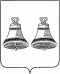 